Sadržaj:UvodPodručje djelovanja zaštite zdravlja i sigurnosti na radu obuhvaća zdravstvene, tehničke,  pravne, socijalne i druge mjere i aktivnosti kojima je svrha spriječiti, otkloniti ili ublažiti opasnosti i štetnosti koje mogu ugroziti život i zdravlje osoba na radu te skrbiti o posljedicama. Učinkovita primjena zaštite zdravlja i sigurnosti na radu ključni je čimbenik u održavanju radne sposobnosti radnika, konkurentnosti poduzeća a time i održivom nacionalnom gospodarstvu .Hrvatski zavod za zaštitu zdravlja i sigurnost na radu je zdravstvena ustanova za obavljanje djelatnosti medicine rada te praćenje stanja i unapređenje sigurnosti na radu. Djelatnost i zadaće HZZZSR-a određene su Zakonom o zdravstvenoj zaštiti i Zakonom o zaštiti na radu.  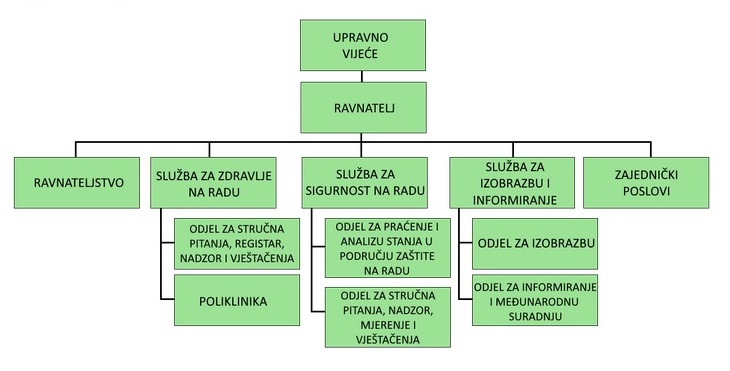 Nacionalni okvir Strateški plan djelovanja Hrvatskog zavoda za zaštitu zdravlja i sigurnost na radu naslanja se na nacionalne strateške dokumente: Strateški plan Ministarstva zdravstva za razdoblje 2016. – 2018., Nacionalna strategija razvoja zdravstva 2012. – 2020., Strateški plan razvoja javnog zdravstva za razdoblje 2013. – 2015., te Nacionalni program zaštite zdravlja i sigurnost na radu osoba zaposlenih u djelatnosti zdravstva od 2015. – 2020.Međunarodni okvirMeđunarodni strateški dokumenti na koje se naslanjaju nacionalni strateški dokumenti i Strateški plan Hrvatskog zavoda za zaštitu zdravlja i sigurnost na radu su: Europa 2020 - Europska strategija za pametan, održiv i uključiv rast, Europski strateški okvir za zaštitu zdravlja i sigurnost na radu za razdoblje 2014. – 2020., te Globalni akcijski plan o zdravlju radnika Svjetske zdravstvene organizacije za razdoblje 2008. – 2017. Strategija „Zdravlje za sve do 2020. godine“ (skraćeno Zdravlje 2020) Europskog ureda Svjetske zdravstvene organizacijePodručje djelovanja - jačanje horizontalnih instrumenata Na području specifične zdravstvene zaštite radnika Hrvatski zavod za zaštitu zdravlja i sigurnost na radu planirane oblike djelovanja usmjerit će na promicanje stručnih spoznaja o primjeni mjera kojima se smanjuje ili sprječava izloženost radnika opasnostima i štetnostima na radnom mjestu, podiže svijest i potiče promjena u ponašanju radnika i poslodavca, razvijaju metode za prepoznavanje i procjenu novih potencijalnih rizika radnog mjesta, potiče upravljanje psihosocijalnim rizicima, promiče zdrav stil života radne populacije u svrhu produljivanja radne sposobnosti i smanjenja broja profesionalnih bolesti, bolesti vezanih uz rad i ozljeda na radu. Aktivnosti će prvenstveno biti usmjerene na specijaliste medicine rada, stručnjake u zaštiti na radu, radnike i poslodavce, te tijela državne i javne uprave a sadržajem će obuhvaćati sigurnosne i zdravstvene aspekte zaštite zdravlja radnika.Strateški pravci razvoja Hrvatskog zavoda za zaštitu zdravlja i sigurnost na raduZbog ubrzanih promjena u tehnološkim procesima, na društvenom, političkom i drugim planovima koje se ubrzano odvijaju na razini Republike Hrvatske, Europske unije i u svijetu, neophodna je kontinuirana prilagodba djelovanja u području zaštite zdravlja i sigurnosti na radu kako u stručnim tako i u zakonodavnim okvirima. Radi unapređenja i zaštite zdravlja radno aktivnog stanovništva u Republici Hrvatskoj Hrvatski zavod za zaštitu zdravlja i sigurnost na radu sustavno radi na praćenju i dosezanju novih spoznaja u području zaštite zdravlja i sigurnosti na radu, na prepoznavanju novih rizika po zdravlje radnika i sigurnost na radu, na predlaganju novih mjera zaštite i prilagodbi postojećih, kao i na sveobuhvatnom educiranju i informiranju svih dionika u sustavu zaštite zdravlja i sigurnosti na radu te ostale stručne i opće javnosti. Hrvatski zavod za zaštitu zdravlja i sigurnost na radu sudjeluje u aktivnostima koje osiguravaju ujednačavanje kriterija u dijagnostici profesionalnih bolesti i ocjeni radne sposobnosti. Time se u Republici Hrvatskoj bitno podiže razina prevencije u području zaštite zdravlja na radu i približava se standardima koji su prihvaćeni u ostalim zemljama  Europske unije.Plan ljudskih potencijalaZa sveobuhvatno funkcioniranje i postizanje postavljenih ciljeva Hrvatskog zavoda za zaštitu zdravlja i sigurnost na radu predviđeni su ljudski potencijali postavljeni na multidisciplinarnom načelu.Pregled predviđenih potreba za ljudskim potencijalom:Zdravstveni radnici: 20Radnici tehničkih struka: 14Ostali stručni i administrativni radnici: 20Radnici Hrvatskog zavoda za zaštitu zdravlja i sigurnost na radu trajno su poticani na stručno usavršavanje kako bi kompetencijama udovoljavali obavljanju planiranih aktivnosti i postizanju zadanih ciljeva.VizijaZdravo radno mjesto za sve radnike u Republici Hrvatskoj!Misija Postavljanje doktrina i standarda, informiranje i izobrazba te stručni doprinos pri izradi zakonskih propisa iz područja zaštite zdravlja i sigurnosti na radu radi očuvanja i unapređenja zdravlja i radne sposobnosti svih radnika.SWOT analizaOpći ciljUspostava sustavnog praćenja i zaštite zdravlja radnika radi sprječavanja štetnog utjecaja rada na zdravljePokazatelj rezultata: Broj educiranih i informiranih dionika o utjecaju radnog mjesta na zdravlje radnikaSpecifični ciljevi i očekivani rezultati razvoja zaštite zdravlja i sigurnosti na radu u razdoblju 2014. – 2016.Prevencija i smanjenje broja  ozljeda na radu, profesionalnih bolesti i bolesti vezanih uz rad radi predlaganja preventivnih mjera specifične zdravstvene zaštite Rezultat: Izrađen plan i program mjera specifične zdravstvene zaštiteNačini ostvarivanjaPraćenje zdravstvenog stanja radnika i praćenje izloženosti rizicima  kroz:evidentiranje i analizu podataka o zdravstvenom nadzoru radnika i izloženost rizicima i predlaganje mjera, registriranje i kodiranje ozljeda na radu i profesionalnih bolesti prema EUROSTAT-u i predlaganje mjeraPokazatelji učinka: Godišnje izvješće o rezultatima zdravstvenog nadzora radnikaGodišnje izvješće iz Registara profesionalnih bolesti i bolesti izazvanih azbestom i o analizi ozljeda na radu Podizanje razine svijesti, informiranosti i kompetencija u području zaštite zdravlja i sigurnosti na radu Rezultat: Povećani broj informiranih i educiranih dionika u sustavu zaštite zdravlja i sigurnosti na raduNačini ostvarivanjaInformiranje i educiranje dionika u sustavu zaštite zdravlja i sigurnosti na radu kroz:ažurno održavanje internetske stranice,izradu i odašiljanje e-novina, odgovaranje na upite opće i stručne javnosti, održavanje stručnih seminara za stručnjake u području zaštite na radu,održavanje stručnih tečajeva za specijaliste medicine rada, educiranje liječnika na specijalističkom stažu iz medicine rada i sporta,suradnja s ostalim dionicima u sustavu zaštite zdravlja i sigurnosti na radu, te suradnja s EU i međunarodnim institucijama, udrugama i organizacijamaPokazatelji učinka:Godišnje izvješće o broju informiranih i educiranih dionika u sustavu zaštite zdravlja i sigurnosti na radu o utjecaju štetnosti radnog mjesta na zdravlje radnikaPoticanje primjene dobre prakse u području zaštite zdravlja i sigurnosti na  raduRezultat: Smjernice, preporuke, edukativni materijaliNačini ostvarivanjaOblikovanje doktrina i standarda u području zaštite zdravlja i sigurnosti na raduprovođenje primijenjenih istraživanja i projekata, sudjelovanje u izradi zakonodavstva kojim se uređuje područje zaštite zdravlja i sigurnosti na radu, aktivno sudjelovanje u stručnim radnim skupinama na nacionalnoj i međunarodnoj razini koje se bave oblikovanjem dobre prakse u području zaštite zdravlja i sigurnosti na raduPokazatelji učinka: Godišnje izvješće o provedenim specifičnim aktivnostima prema Programu rada HZZZSR-aTemeljem Strateškog plana razvoja Hrvatskog zavoda za zaštitu zdravlja i sigurnost na radu, HZZZSR na godišnjoj razini ugovara s Ministarstvom zdravstva Republike Hrvatske Program rada. O provođenju aktivnosti planiranih Programom rada Hrvatski zavod za zaštitu zdravlja i sigurnost na radu detaljno izvješćuje Ministarstvo zdravstva na mjesečnoj, polugodišnjoj i godišnjoj razini. Godišnje izvješće o radu HZZZSR-a dostupno je na internetskoj stranici www.hzzzsr.hr.SNAGEStručno znanje u području zaštite zdravlja i sigurnosti na raduStabilno financiranje tekućih aktivnostiOdređenost ka sustavno usmjerenom djelovanju u poboljšanju svih aspekata zaštite zdravlja i sigurnosti na raduIskustvo u provođenju projekataUspostavljen elektronički sustav informiranja stručne i opće javnostiSLABOSTINedostatna međuinstitucionalna i međuresorska suradnja u sustavu zaštite na raduNeusklađena zakonska regulativa u području zaštite na radu u RHNepostojanje propisanih standardiziranih kompetencija stručnjaka u području zaštite  na raduNedostatna komunikacija stručnjaka zaštite na radu i specijalista medicine rada u sustavu zaštite na raduOdljev kadrova iz HZZZSR-aNedovoljan broj raspoloživih specijalista medicine rada na tržištuPRILIKEZaštita zdravlja i sigurnost na radu prepoznata kao prioritetno područje u okviru Strategije EU 2020Ministarstvo zdravstva prepoznaje važnost zaštite zdravlja na radu kao bitne pretpostavke zaštite zdravlja radnikaNedostatak specifičnih znanja kod svih dionika u sustavuPotreba za jačanjem temeljnih aktivnosti u području zaštite zdravlja na raduMogućnost financijske uštede u gospodarstvu primjenom učinkovitog sustava zaštite zdravlja i sigurnosti na raduMogućnosti financiranja putem EU fondovaPRIJETNJEUčestale zakonske promjene kojima se uređuje funkcioniranje sustava ZNRNedostatna zainteresiranost dionika u sustavu ZNR, za primjenu i poboljšanje mjera zaštite na raduSmanjena motiviranost poslodavaca za unapređenje zaštite na radu zbog dugotrajne gospodarske krizeNedovoljna zainteresiranost institucija u sustavu ZNR za partnerstvo u provođenju EU projekata